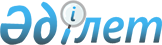 О создании Иле-Алатауского государственного национального природного парка в Алматинской областиПостановление Правительства Республики Казахстан от 22 февраля 1996 г. N 228



          В целях сохранения и восстановления уникальных природных
комплексов Заилийского Алатау, имеющих особую экологическую,
историческую, научную, эстетическую и рекреационную ценность,
Правительство Республики Казахстан постановляет:




          1. Принять предложение Комитета лесного хозяйства, Национальной
академии наук Республики Казахстан, согласованное с Министерством
сельского хозяйства, Министерством экологии и биоресурсов,
Министерством финансов, Министерством юстиции Республики Казахстан,
Государственным комитетом Республики Казахстан по земельным
отношениям и землеустройству, акимом Алматинской области, о создании
в ведении Комитета лесного хозяйства Республики Казахстан
Иле-Алатауского государственного национального природного парка на
базе Заилийского лесохозяйственного объединения указанного Комитета
и Тургенского плодового механизированного лесхоза Министерства
сельского хозяйства Республики Казахстан.




          2. Предоставить Иле-Алатаускому государственному национальному
природному парку в постоянное землепользование земельные участки из
земель землепользователей Каскеленского, Талгарского и
Енбекшиказахского районов, общей площадью 164450 га согласно
приложению 1 и отнести их к категории защитности - "леса
национальных природных парков".




          3. Государственному комитету Республики Казахстан по земельным
отношениям и землеустройству обеспечить отвод земель Иле-Алатаускому
государственному национальному природному парку в установленном
порядке.




          4. Разрешить сельскохозяйственным предприятиям временное
пользование землями Иле-Алатауского государственного национального
природного парка с соблюдением установленного режима согласно
приложению 2.




          5. В целях рационального использования лесного фонда и
дальнейшего расширения особо охраняемых природных территорий акиму
Алматинской области совместно с Комитетом лесного хозяйства
Республики Казахстан, научными организациями рассмотреть вопрос о
передаче в состав Иле-Алатауского государственного национального
природного парка Маловодненского лесничества Тургенского плодового
механизированного лесхоза площадью 16,2 тыс. га, а также ценных
дикоплодовых и других лесов, имеющих большое генетическое значение,
расположенных вдоль северных границ организуемого парка.




          6. Комитету лесного хозяйства Республики Казахстан совместно с
научными организациями уточнить функциональное зонирование
территории указанного парка с учетом стоящих перед ним задач.




          7. Комитету лесного хозяйства Республики Казахстан в
двухмесячный срок утвердить устав Иле-Алатауского государственного
национального природного парка как юридического лица, действующего
на основе права оперативного управления в форме государственного
учреждения республиканского подчинения, осуществляющего
природоохранную, научную и культурно-просветительскую деятельность.




          8. Комитету лесного хозяйства, Министерству сельского хозяйства
Республики Казахстан, Государственному комитету Республики Казахстан
по управлению государственным имуществом передать в установленном
порядке на баланс Иле-Алатауского государственного национального
природного парка основные и оборотные средства передаваемых ему
лесохозяйственных предприятий.




          9. Финансирование основной деятельности Иле-Алатауского
государственного национального природного парка осуществлять за счет
и в пределах ассигнований, предусмотренных в бюджете на 1996 год в
составе операционных расходов Комитета лесного хозяйства Республики
Казахстан. В последующие годы финансирование осуществлять в
установленном порядке из республиканского бюджета.




          10. Комитету лесного хозяйства Республики Казахстан утвердить
структуру и штаты Иле-Алатауского государственного национального
природного парка.





     Премьер-Министр
   Республики Казахстан

                                            Приложение 1



                                   к постановлению Правительства
                                       Республики Казахстан
                                    от 22 февраля 1996 г. N 228











                                                            ПЕРЕЧЕНЬ




         землепользователей Алматинской области, от которых
         земельные участки изымаются и право на пользование
          ими предоставляется создаваемому Иле-Алатаускому
          государственному национальному природному парку

     3 - сельскохозяйственных угодий
     4 - пашня и залежь
     5 - многолетние насаждения
     6 - сенокосы
     7 - пастбища
     8 - леса
     9 - прочие земельные угодия
--------------------------------------------------------------------
Наименование       !     Площадь земельных участков, га
землепользователей,!------------------------------------------------
от которых         !всего!            в том числе
изымаются          !     !------------------------------------------
земельные          !     !      !       из них     !      !     !
участки            !     !      !------------------!      !     !
                   !     !      !     !     !      !      !     !
-------------------!-----!------!-----!-----!------!------!-----!---
           1       !   2 !  3   ! 4   !  5  ! 6    !  7   ! 8   ! 9
--------------------------------------------------------------------
                         Каскеленский район
Заилийское
лесохозяйственное
производственное
объединение         27212  3324  32    186   157    2949   16436  7452

Долгосрочное
пользование
на землях
Заилийского
лесохозяйственного
производственного
объединения -
     всего          4009   2806                     2806          1203
     В том числе:
акционерное
общество
"Илийское"
Илийского
района              444    302                      302           142

ассоциация
крестьянских
хозяйств
им. Тюмебаева
Илийского
района              404    250                      250           154

совхоз
им. Амангельды
Жамбылского
района              1374   1013                     1013          361

совхоз
им. Т.Бокина
Куртинского
района              1290   1049                     1049          241

совхоз
им. Чапаева
Каскеленского
района              497    192                      192           305

Земли запаса        10968  6679                     6679          4289

Долгосрочное
пользование
на землях
запаса - всего      38355  14471                    14471        23884
   В том числе:
акционерное
общество
"Илийское"
Илийского
района              11016  3968                     3968          7048

ассоциация
крестьянских
хозяйств
"Бозой"
Куртинского
района              7110   1420                     1420          5690

ассоциация
крестьянских
хозяйств
им. Тюмебаева
Илийского
района              6270   2780                     2780          3490

коллективное
предприятие
"Сарытаукум"
Куртинского
района              7370   2600                     2600          4770

совхоз
им. Т.Бокина
Куртинского
района              6589   3703                     3703          2886

Итого по району     80544  27280  32   186   157    26905  16436  36828

                          Талгарский район

Заилийское
лесохозяйственное
производственное
объединение         20481  2798        702   12     2084   15181  2502

Долгосрочное
пользование
на землях
Заилийского
лесохозяйственного
производственного
объединения - всего 4994   2396                     2396          2598
   В том числе:
коллективное
хозяйство
"Алма-Ата"
Талгарского
района              3558   1795                     1795          1763

коллективное
хозяйство
им. Мичурина
Талгарского
района              1022   393                      393           629

коллективное
хозяйство
"Кзыл-Гайрат"
Талгарского
района              414    208                      208           206

Земли запаса        11240  1178                     1178          10062

Итого по району     36715  6372        702   12     5658   15181  15162

                       Енбекшиказахский район

Тургенский
плодовый
механизированный
лесхоз              20699  1240        200   40     1000   16910  2549

Долгосрочное
пользование
на землях
Тургенского
плодового
механизированного
лесхоза - всего     10813  9106                     9106          1707
   В том числе:
акционерное
общество
"Алтын Диiрмен"
Талгарского
района              792    672                      672           120

акционерное
общество
"Есiк"
Енбекшиказахского
района              1287   1124                     1124          163

акционерное
общество
"Тургень"
Енбекшиказахского
района              1191   1118                     1118          73

ассоциация
крестьянских
хозяйств
"Ташкенсаз"
Енбекшиказахского
района              30     30                       30

коллективное
предприятие
"Кок-Тюбе"
Енбекшиказахского
района              961    863                      863           98

коллективное
предприятие
"Октябрь"
Енбекшиказахского
района              586    368                      368           218

коллективное
хозяйство
"Алма-Ата"
Талгарского
района              1157   774                      774           383

коллективное
хозяйство
им. Ильича
Енбекшиказахского
района              912    860                      860           52

опытное
хозяйство
"Джанашарское"
Енбекшиказахского
района              296    278                      278           18

совхоз
им. Фрунзе
Талгарского
района              2441   1976                     1976          465

совхоз
"Тургенский"
Енбекшиказахского
района              1160   1043                     1043          117

Земли запаса        536    441                      441           95

Долгосрочное
пользование
на землях
запаса -
всего               15143  8717                     8717          6426
     В том числе:
акционерное
общество
"Тургень"
Енбекшиказахского
района              1939   1704                     1704          235

ассоциация
крестьянских
хозяйств
"Ташкенсаз"
Енбекшиказахского
района              947    840                      840           107

коллективное
хозяйство
"Алма-Ата"
Талгарского
района              4332   1484                     1484          2948

коллективное
хозяйство
им. Ильича
Енбекшиказахского
района              2751   1668                     1668          1083

опытное
хозяйство
"Джанашарское"
Енбекшиказахского
района              256    200                      200           56

совхоз
им.Фрунзе
Талгарского
района              4800   2773                     2773          2027

совхоз
"Тургенский"
Енбекшиказахского
района              118    48                       48            70

Итого по району    47191  19504       200   40     19264  16910  10777
     __________________________________________________________________
ВСЕГО              164450 53156  32   1088  209    51827  48527  62767

                                            Приложение 2



                                    к постановлению Правительства
                                         Республики Казахстан
                                     от 22 февраля 1996 г. N 228











                                                            ПЕРЕЧЕНЬ




       сельскохозяйственных предприятий Алматинской области,
         которым разрешается временное пользование землями
           Иле-Алатауского государственного национального
                          природного парка

-------------------------------------------------------------------
Наименование сельско-!Наименование !Наименова- !Площадь, на которой
хозяйственных пред-  !района, в ко-!ние участка!разрешается пользо-
приятий              !тором распо- !           !вание, га
                     !ложены пред- !           !-------------------
                     !приятия      !           ! всего    !в т.ч.
                     !             !           !          !пастбищ
---------------------!-------------!-----------!----------!--------
         1           !      2      !     3     !    4     !   5
--------------------------------------------------------------------
                         Каскеленский район

Совхоз им. Амангельды   Жамбылский   Касымбек        1374     1013

Акционерное общество
"Илийское"              Илийский     Мынжылкы        8021     4183

Ассоциация крестьянских
хозяйств им. Тюмебаева  Илийский     Кыргаулды        404      250
                                     Арчалы,         6270     2780
                                     Кумбель

Итого                                                6674     3030

Совхоз им. Чапаева      Каскеленский                  497      192

Совхоз им. Т.Бокина     Куртинский   Кзыл-Кунгей     1290     1049
                                     Нары            6589     3703

Итого                                                7879     4752

Ассоциация крестьянских
хозяйств "Бозой"        Куртинский   Карабие         3853     1342

Коллективное
предприятие
"Сарытаукум"            Куртинский   Мынжылкы        7370     2600

Итого по району                                     35668    17112

                          Талгарский район

Коллективное
хозяйство
им. Мичурина            Талгарский   Талгарский       -        -

Коллективное
хозяйство
"Кзыл-Гайрат"           Талгарский   Талгарский       -        -

Колхоз "Алма-Ата"       Талгарский   Талгарский      1464     765
                        Талгарский   Тургенский       436     326

Итого по району                                      1900    1091

                       Енбекшиказахский район

Колхоз "Алма-Ата"       Талгарский   Тескенсу        2721    1596

Акционерное общество    Талгарский   Ши-Тургень       792     672
"Алтын диiрмен"

Совхоз им.Фрунзе        Талгарский   Ожар            4072     3010
                                     Назар           1751     1355

Итого                                                5823     4365

Коллективное хозяйство  Енбекши-     Карач            195      171
им.Ильича               казахский    Ой Карагай      3468     2357

Итого                                                3663     2528

Акционерное общество    Енбекши-     Дон-Жайляу      3130     2822
"Тургень"               казахский

Опытное хозяйство       Енбекши-     Уш-Булак        552      478
"Джанашарское"          казахский

Коллективное            Енбекши-     Ой-Жайляу       586      368
предприятие "Октябрь"   казахский

Акционерное общество    Енбекши-     Микушино       1287      1124
"Есiк"                  казахский

Ассоциация крестьянских Енбекши-     Уш-Булак        977       870
хозяйств "Ташкенсаз"    казахский

Коллективное            Енбекши-     Кок-Тюбе        787       707
предприятие "Кок-Тюбе"  казахский

Совхоз "Тургенский"     Енбекши-     Кзыл-Булак      160       120
                        казахский    Ассы           1118       971

Итого                                               1278      1091

Итого по району                                    21596      16621
  ___________________________________________________________________
ВСЕГО по хозяйствам                                59164      34824
      
      


					© 2012. РГП на ПХВ «Институт законодательства и правовой информации Республики Казахстан» Министерства юстиции Республики Казахстан
				